Кабинет 1-04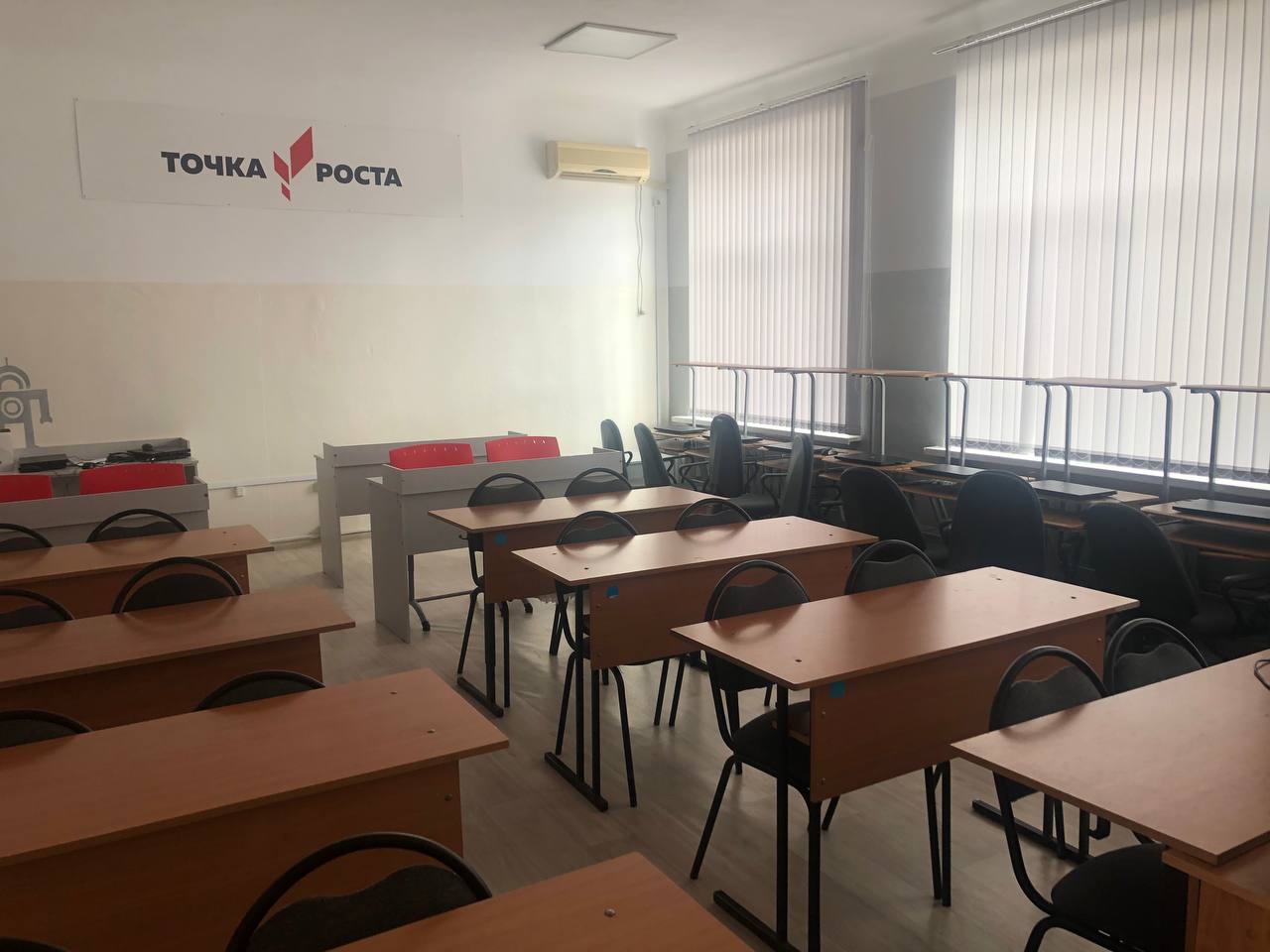 Назначение  - кабинет технологической направленностиУчитель – Зубрилина Е. В.Технические средства обученияМебельНаглядно-дидактические пособия№НаименованиеКоличествоПримечание1Ноутбук учительский (Lenovo)1510134000132МФУ (Pantum M6550NW)1101347290073Доска Legamaster1410136001814Сетевой фильтр55Компьютеры ученические14+3ЦОС 2023+ТР6Мультимедийный проектор Epson1110134000147Робототехнический образовательный набор «Клик»2ТР8Стем мастерская2ТР9Конструктор программируемых моделей инженерных систем2ТР10Четырехосевой учебный робот-манипулятор с модульными сменными насадками1ТР10136007838№НаименованиеКоличество1Стол учительский22Кресло компьютерное учительское13Стол ученический8+4 (ТР)4Стул ученический16+4 (ТР)5Шкаф встроенный36Доска для мела (зеленая)17Стол компьютерный ученический108Кресло компьютерное ученическое109Столик журнальный1№НаименованиеКоличество1Стенд «Точка роста»1